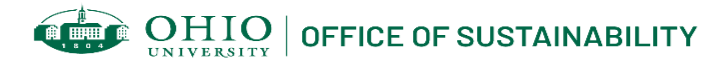 Encouraging Local Food Consumption - MarketingProject description: 	Design marketing materials to encourage local food consumption, including information describing where OU dining hall food is sourced, along with information on how eating sustainable local food benefits people and how students can be more sustainable consumers.Research Ohio University’s Farm to OHIO Working Group and other universities’ local food consumption practices.Connect with Susie Huser from CFI to discuss existing marketing (see marketing materials attached); connect with Autumn Ryder from Culinary Services to determine requirements for marketing on dining hall screens.Determine if students do or do not eat local foods, why or why not, and how best to encourage local food consumption in the dining halls, perhaps through a food survey.  Design materials for dining hall screens; determine other methods to promote local food.Share marketing materials with project stakeholders, including CFI, Culinary Services and the Office of Sustainability.Resources available to students/faculty to complete project: Virtual meeting or emails with Susie HuserVirtual meeting or emails with Autumn RyderExisting Farm to Ohio Working Group marketing materials and website information (attached)Project alignment to OHIO Sustainability & Climate Action Plan: Food (goal #1 and #2)Student Life (goal #2)Please send final project deliverables to sustainability@ohio.edu for tracking and reporting purposes. 